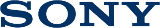 12 февраля 2020 годаВ продаже появился новый премиальный плеер Walkman® NW-ZX507 от Sony 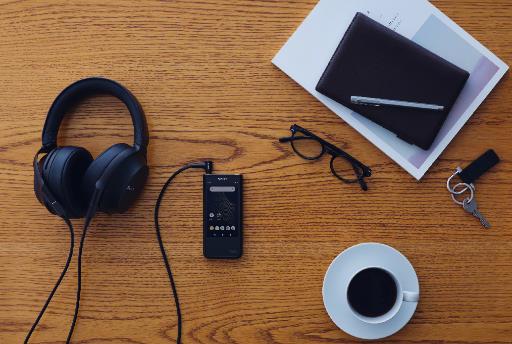 Премиальный Walkman® NW-ZX507 уже доступен в РоссииНаслаждайтесь звуком высокого разрешения Оцените прослушивание музыки из разных источников, включая потоковую трансляцию в высоком качестве из ваших любимых стриминговых сервисовПервоклассный дизайн и роскошный звукВ продажу поступил новый плеер Walkman® NW-ZX507 на базе Android™ с поддержкой Wi-Fi, способный транслировать аудио из разных источников. Слушайте музыку в высоком качестве на своем устройстве через любимые сервисы для стриминга и загрузки музыки.Цена доступна по ссылке. Технологии настройки звукаОцените звук высокого качества модели NW-ZX507, достигаемый благодаря балансному соединению и разъему диаметром 4,4 мм, а также воспроизведению  форматов DSD (11,2 МГц без преобразования) и РСМ (384 кГц / 32 бит), и цифровому усилителю S-master HX™. Испытайте полное погружение в звук высокого разрешения. Поддержка технологии DSEE HX™ приближает качество звучания вашей музыки к уровню высокого разрешения. Процессор DSEE HX™ работает даже при трансляции потоковой музыки. Кроме того, благодаря кодеку LDAC модель NW-ZX507 поддерживает аудио высокого разрешения при беспроводном соединении. Превосходное звучание NW-ZX507 достигается за счет конструкции премиум-класса. Шасси состоит из алюминиевой рамы и медного блока для создания чистого и мощного звука, а совместная работа недавно изобретенного FTCAP (высокополимерного конденсатора) и конденсатора с двойным электрическим слоем обеспечивает невероятный уровень звучания басов. Аудиокомпоненты, включая высококачественный припой и аудиорезистор, обеспечивают чистоту звучания.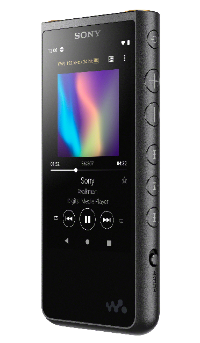 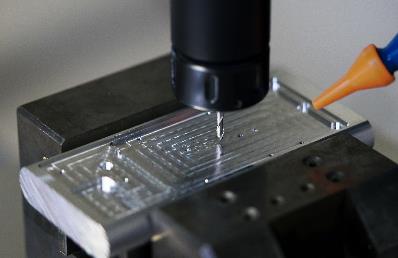 Пополняйте свою музыкальную коллекциюБлагодаря поддержке Android™ и Wi-Fi вы легко можете слушать миллионы музыкальных композиций, транслируя их в потоковом режиме или загрузив с помощью любимых приложений на свой плеер Walkman®. Также можно подключить его к ПК и открыть свою музыкальную коллекцию на компьютере, используя плеер в качестве ЦАП . Прослушивание любимых композиций стало невероятно простым.Роскошный звукПлеер оснащен HD-дисплем 3,6 дюйма с сенсорной панелью. Для простоты использования в устройстве предусмотрены удобный порт USB Type-C™, разъем для карт microSD и боковые клавиши. Модель NW-ZX507 с элегантным компактным корпусом подарит вам аутентичный звук. Автономное время работы до 20 часов позволит слушать альбом за альбомом.О корпорации SonySony Corporation — ведущий производитель аудио-, видео-, фотопродукции, игр, коммуникационных и информационных продуктов для потребительского и профессионального рынков. Цель Sony – наполнить мир эмоциями благодаря новым технологиям и силе воображения. Международный сайт Sony: http://www.sony.net/За дополнительной информацией обращайтесь:Анна Кутырина, менеджер по коммуникациям, GraylingТел: +7 965 344 23 05 anna.kutyrina@grayling.comСеропегина Александра, менеджер по связям с общественностью компании Sony Electronics в РоссииТел: +7 (495) 258-76-67, доп. 1353  Alexandra.Seropegina@sony.com 